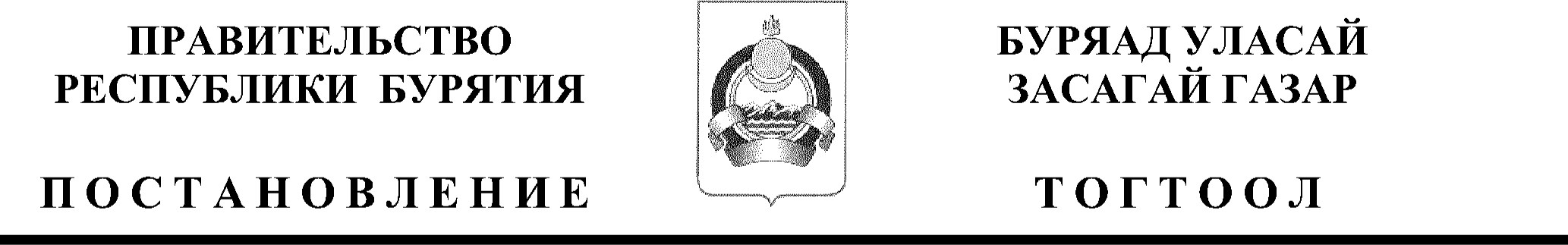 от 31 августа 2020 г. 524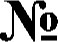 г. Улан-УдэО внесении изменений в постановлениеПравительства Республики Бурятия от 06.02.2013 № 49«Об утверждении Государственной программы Республики Бурятия «Развитие образования и науки»В целях реализации мероприятий по обеспечению обучающихся, получающих начальное общее образование в муниципальных образовательных организациях, бесплатным горячим питанием, в соответствии со статьей 18 Закона Республики Бурятия от 13.12.2013 № 240-V «Об образовании в Республике Бурятия» Правительство Республики Бурятия п о с -т а н о вл я ет:Внести изменение в Государственную программу Республики Бурятия «Развитие образования и науки», утвержденную постановлением Правительства Республики Бурятия от 06.02.2013 .№ 49 (в редакции постановлсний Правительства Республики Бурятия от 03.06.2014 № 251, от 19.08.2014 № 393, от 25.09.2014 № 464, от 29.01.2015 № 35, от 19.06.2015№ 307, от 26.08.2015 № 427, от 13.ll.2015 № 571, от 09.12.2015 № 607, от09.03.2016 № 81, от 22.09.2016 № 446, от 16.12.2016 № 582, от 15.05.2017№ 215, от 18.08.2017 № 414, от 09.11.2017 № 532, от 29.03.2018 № 162, от15.05.2018 № 243, от 09.08.2018 № 440, от 20.1 1.2018 № 645, от 27.12.2018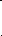 № 753, от 11.02.2019 № 44, от 15.04.2019 № 191, от 28.06.2019 .N9 356, от07.08.2019 № 436, от 12.ll.2019 № 599, от 13.12.2019 № 662, от 19.02.20202№ 80, от 24.04.2020 № 227, от 07.05.2020 № 247, от 02.06.2020 № 322, от 10.07.2020 № 421, от 13.08.2020 № 481), дополнив приложением № 20 согласно приложению к настоящему постановлению.Настоящее постановление вступает в силу со дня его официального опубликования.Глава Республики Бурятия Председатель Правительства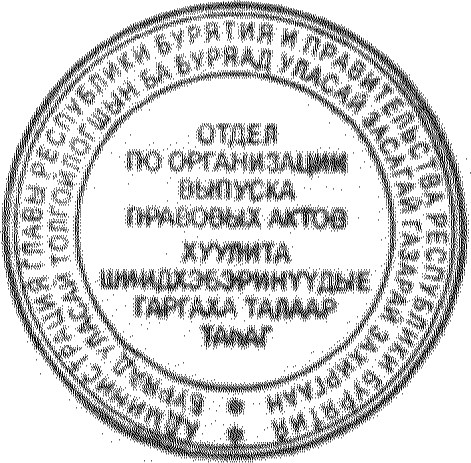 	Республики Бурятия		А. Цыденов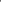 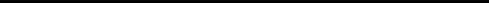 Проект представлсп Министерством образования и паукиТСМ. 45-40-71, 55-12-93оу2ПРИЛОЖЕНИЕ к постановлению Правительства Республики Бурятия от 31.08.2020 № 524ПРИЛОЖЕНИЕ № 20 к Государственной программе Республики Бурятия«Развитие образования и науки»ПОРЯДОК предоставления и распределения субсидий из республиканского бюджета бюджетам муниципальных районов (городских округов) вРеспублике Бурятия на реализацию мероприятий по организации бесплатного горячего питания обучающихся, получающих начальное общее образование в муниципальных образовательных организациях, в которых отсутствуют условия для организации горячего питания обучающихся в соответствии с санитарно-гигиеническими требованиями к организации питания обучающихся в общеобразовательных организацияхНастоящим Порядком определяются цели, условия предоставления субсидий из республиканского бюджета бюджетам муниципальных районов (городских округов) (далее - муниципальные образования) на реализацию мероприятий по организации бесплатного горячего питания обучающихся, получающих начальное общее образование в муниципальных образовательных организациях (далее - Субсидии), в рамках реализации подпрограммы «Общсс и дополнитсльнос образование» Государственной программы Республики Бурятия «Развитис образованис и науки» (далес - Государственная программа).Субсидии предоставляются в целях софинансирования расходных обязательств муниципальных образований, возникающих при реализации мероприятий по обсспсчснию бесплатным горячим питанием обучающихся, получающих начальнос общсс образованис в муниципальных образовательных организациях, в которых отсутствуют условия для организации горячего питания обучающихся в соответствии с санитарно-гигиеничсскими требованиями к организации питания обучающихся в общеобразоватсльных организациях и другими требованиями к организации питания обучающихся, установленными нормативными правовыми актами Российской Фсдсрации, подтвсрждснных территориальным органом Фсдс-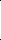 ральной службы по надзору в сфере защиты прав потребителей и благополучия человека.Субсидии могут направляться муниципальными образовательными организациями на предоставление обучающимся, получающим начальное общее образование, наборов продуктов питания.Субсидии носят целевой характер и не могут быть использованы на иные цели, не предусмотренные настоящим Порядком.З. Субсидии распределяются в пределах лимитов бюджетных обязательств, доведенных до Министерства образования и науки Республики Бурятия (далее — Министерство), как получателя средств республиканского бюджета, на цели, указанные в пункте 2 настоящего Порядка.Главным распорядителем бюджетных средств является Министерство.Условиями предоставления Субсидии являются:а) наличие муниципальной программы, направленной на достижение целей, соответствующих Государственной программе;б) наличие в местном бюджете (сводной бюджетной росписи местного бюджета) бюджетных ассигнований на исполнение расходного обязательства муниципального образования, в целях софинансирования которого предоставляется Субсидия, в объеме, необходимом для его исполнения, включая размер планируемой к предоставлению из республиканского бюджета Субсидии.Уровень софинансирования расходного обязательства из местного бюджета определяется в соответствии с пунктом 10.1 Правил разработки нормативных правовых актов Правительства Республики Бурятия по формированию, предоставлению и распределению субсидий из республиканского бюджета местным бюджетам, а также порядка определения и установления предельного уровня софинансирования из республиканского бюджета (в процентах) объема расходного обязательства муниципального образования в Республике Бурятия, утвсрждснных постановлснисм Правительства Республики Бурятия от 28.12.2018 .N9 767;в) заключение соглашения о предоставлении Субсидии в соответствии с пунктом 6 настоящего Порядка.6. Субсидия предоставляется на основании соглашения, заключаемого между Министерством и администрацией муниципального образования в течение 5 рабочих дней со дня принятия решения о предоставлении Субсидии (далее - Соглашение).Соглашение должно содержать:а) размер предоставляемой Субсидии, порядок, условия и сроки ее псрсчислсния в местный бюджет, а такжс объем бЮДЖСТНЫХ ассигнованийЗиз местного бюджета на исполнение соответствующих расходных обязательств;б) уровень софинансирования из республиканского бюджета, выраженный в процентах от объема бюджетных ассигнований на исполнение расходного обязательства муниципального образования в Республике Бурятия, предусмотренных в местном бюджете, в целях софинансирования которого предоставляется Субсидия;Уровень софинансирования из республиканского бюджета, установленный в Соглашении, нс должен превышать предельный уровень софинансирования из республиканского бюджета, за исключением случая софинансирования расходного обязательства муниципального образования в Республике Бурятия за счет межбюджетных трансфертов из федерального бюджета;в) значения показателей результативности использования Субсидий. Показатели результативности использования Субсидий должны соответствовать Государственной программе;г) обязательства муниципального образования по согласованию с соответствующими субъектами бюджетного планирования муниципальных программ, софинансируемых за счет средств республиканского бюджета, и внесение в них изменений, которые влекут изменения объемов финансирования и (или) показателей результативности муниципальных программ и (или) изменение состава мероприятий указанных программ, на которые предоставляются Субсидии;д) реквизиты правового акта муниципального образования в Республике Бурятия, устанавливающего расходное обязательство муниципального образования в Республике Бурятия, в целях софинансирования которого предоставляется Субсидия;е) сроки и порядок представления отчетности об осуществлении расходов местного бюджета, в целях софинансирования которых предоставляется Субсидия, а также о достижении значений показателей результативности использования Субсидии;ж) указанис органа местного самоуправления, на который возлагаются функции по исполнению (координации исполнения) Соглашения со стороны муниципального образования и представлению отчетности;з) порядок осуществления контроля за выполнением муниципальным образованием обязательств, предусмотренных Соглашением;и) обязательства муниципального образования по возврату средств в республиканский бюджет в соответствии с пунктами 20 и 22 настоящего Порядка;к) ответственность сторон за нарушение условий Соглашения;л) применение мер ответственности к муниципальным образованиям за недостижение показателей результативности использования Субсидии;м) условие о вступлении в силу Соглашения.Соглашснис и дополнитсльныс соглашения к Соглашению, предусматривающие внесение в него изменений и его расторжение, заключаются в соответствии с утвержденными типовыми формами Министерства финансов Республики Бурятия.В случае внесения изменений (дополнений) в законы и иные нормативные правовые акты, предусматривающие уточнение в соответствующем финансовом году объемов бюджетных ассигнований на предоставленис Субсидии, сроков исполнения мероприятий, в Соглашение вносятся соответствующие изменения.Внесение в Соглашение изменений, предусматривающих ухудшение значений показателей результативности использования Субсидии, а также увеличение сроков реализации предусмотренных Соглашением мероприятий нс допускается, за исключснисм случаев, если выполнение условий предоставления Субсидии оказалось невозможным вследствие обстоятельств непреодолимой силы, изменения значений целевых показателей и индикаторов государственных программ Российской Федерации, государственных программ Республики Бурятия, ведомственных целевых программ, индикативного плана Правительства Республики Бурятия, а также в случае существенного (более чем на 20 процентов) сокращения размера Субсидии.Критерием отбора муниципальных образований для предоставления Субсидии является отсутствие в муниципальных образовательных организациях, расположенных на территории муниципального образования и осуществляющих обучение по программам начального общего образования, условий для организации горячего питания обучающихся в соответствии с санитарно-гигиеническими требованиями к организации питания обучающихся в общеобразовательных организациях и другими требованиями к организации питания обучающихся, установленными нормативными правовыми актами Российской Федерации, подтвержденных территориальным органом Федеральной службы по надзору в сфере защиты прав потребителей и благополучия человека по состоянию на 15 июля в 2020 году, с 2021 года - по состоянию на 15 апреля соответствующего года.Расчет объема Субсидии производится в соответствии с Методикой расчета субсидий, предоставляемых из республиканского бюджета бюджетам муниципальных образований на реализацию мероприятий по организации бесплатного горячего питания обучающихся, получающих начальнос общсс образование в муниципальных образовательных организациях, согласно приложению № 1 к настоящему Порядку.Для принятия решения о предоставлении Субсидии муниципальные образования представляют в Министерство письмо с приложением следующих документов:а) выписка из местного бюджета (сводной бюджетной росписи) му-НИЦИПиЬНОГО района (городского округа), предусматривающая софинансирование расходного обязательства и утвержденная решением представительного органа муниципального образования;б) выписка из муниципальной программы, предусматривающей мероприятия, в целях софинансирования которых предоставляется Субсидия.Министерство в течение 5 рабочих дней со дня поступления докумснтов, предусмотренных пунктом 9 настоящего Порядка, принимает решение о предоставлении Субсидии либо об отказе в предоставлении Субсидии. Решение о предоставлении Субсидии оформляется приказом Министерства.Сведения об отсутствии условий для организации горячего питания обучающихся в соответствии с санитарно-гигисничсскими требованиями, предусмотренными пунктом 7 настоящего Порядка, Министерство осуществляет путем межведомственного взаимодействия с территориальным органом Федеральной службы по надзору в сфере защиты прав потребителей и благополучия человека.Основаниями для отказа в предоставлении Субсидии муниципальному образованию являются:а) непредставление или представление неполного перечня документов, предусмотренных пунктом 9 настоящего Порядка;б) недостаточность бюджетных ассигнований на предоставление Субсидии в соответствующем финансовом году;в) недостоверность представленной информации, содержащейся в документах, представленных муниципальным образованием.Уведомление об отказе в предоставлении Субсидии муниципальному району направляется в адрес муниципальных районов в письменной форме в течение 3 рабочих дней со дня принятия решения об отказе в предоставлении Субсидии.Объем бюджетных ассигнований, предусмотренных в бюджетах муниципальных образований на исполнснис расходных обязательств, в цслях софинансирования которых предоставляется Субсидия, может быть увеличен в одностороннем порядке со стороны муниципального образования, что не влечет обязательств по увеличению размера Субсидии.Распрсдслснис Субсидий между муниципальными образованиями устанавливается законом о республиканском бюджстс на соответствутощий финансовый год и плановый период.В случае, если законом о республиканском бюджете на текущий финансовый год и на плановый период предусмотрены Субсидии исключитсльно на текущий финансовый год, предоставлснис Субсидий в текущем финансовом году не приведет к возникновению расходных обязательств по предоставлению Субсидии из республиканского бюджета в плановом периоде.Условиями расходования Субсидии являются:соблюдение муниципальным образованием условий расходования, определенных федеральными законами, законами Республики Бурятия и (или) нормативными правовыми актами Правительства Республики Бурятия;обеспечение предусмотренных в местном бюджете бюджетных ассигнований на исполнение расходного обязательства муниципального образования, софинансированис которого предоставляется из республиканского бюджета в объеме, предусмотренном в Соглашении.Министерство ежемесячно, до 10 числа, осуществляет перечисление Субсидий на счета, открытые в Управлении Федерального казначейства по Республике Бурятия для учета операций со средствами местных бюджетов.Оценка эффективности использования Субсидии администрацией муниципального образования в отчетном финансовом году осуществляется Министерством на основании сравнения установленного Соглашением и фактически достигнутого администрацией муниципального образования по итогам отчетного финансового года значения показателя результативности использования Субсидии — доля обучающихся, получающих начальное общее образование в муниципальных общеобразовательных организациях, получающих бесплатное питание, к общему количеству обучающихся, получающих начальное общее образование в муниципальных общеобразовательных организациях.Уполномоченный орган местного самоуправления муниципального образования представляет в Министерство:отчет о расходах бюджета муниципального образования, в целях софинансирования которых предоставляется Субсидия, ежемесячно, не позднее 5-го числа месяца, следующего за отчетным, по форме, утвержденноЙ приложением .№ 2 к настоящему Порядку; отчет о достижении значения результата предоставления Субсидии сжсмссячно, нс позднсс 5-го числа месяца, слсдующсго за отчетным, по форме, утвержденной приложснисм № З к настоящему Порядку; отчет об исполнении условий предоставления Субсидии - ежемесячно, не позднее 5-го числа месяца, следующего за отчетным.Органы местного самоуправления муниципальных районов (городских округов) в Республикс Бурятия в соответствии с Федеральным законом от 17.07.1999 № 178-ФЗ «О государственной социальной помощи» представляют информацию об организации горячего питания в Единую государственную информационную систему социального обеспечения (далее - ЕГИССО) в порядке, установленном Правительством Российской Федерации.Информация об организации горячего питания может быть получена посредством использования ЕГИССО в порядке, установленном Правительством Российской Федерации.В случае, если муниципальным образованием по состоянию на 31 декабря отчетного финансового года предоставления Субсидии допущсны нарушения обязательств, предусмотренных Соглашением в соответствии с подпунктом «в» пункта 6 настоящего Порядка, и в срок до 1 марта года, следующего за годом предоставления Субсидии, указанные нарушения не устранены, то объем средств, подлежащих возврату из местного бюджета в республиканский бюджет (Увозврата), без учета остатка Субсидии, не использованного по состоянию на 1 января текущего финансового года, рассчитывается по формуле:Увозврата = (Усубсидии х К х т / п) х 0,1, где:Усубсидии - размер Субсидии, предоставленной местному бюджету в отчетном финансовом году; т - количество показателей результативности использования Субсидии, по которым индекс, отражающий уровень недостижения i-m показателя результативности использования имеет положительное значение; п - общее количество показателей результативности использования Субсидии;К - коэффициент возврата Субсидии.Коэффициент возврата Субсидии (К) рассчитывается по формуле:К = SUM Di / т, где:Di - индекс, отражающий уровень недостижения Рго показателя результативности использования Субсидии.Индекс, отражающий уровень недостижения i-m показателя результативности использования Субсидии (Di), опрсдслястся по формуле:	- 	Si, где: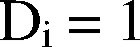 Ti - фактически достигнутое значение i-m показателя результативности использования Субсидии на отчетную дату;Si - плановос значснис i-m показателя результативности использова-ния Субсидии, установленное Соглашением.При расчете коэффициента возврата Субсидии используются только положительные значения индекса, отражающего уровень недостижения i-m показателя результативности использования Субсидии.Указанные средства должны быть возвращены из местного бюджета в республиканский бюджет в срок до 1 мая года, следующего за годом предоставления Субсидии.Ответственность за целевое использование Субсидий, достоверность и своевременность представленных в Министерство документов и отчетов возлагается на уполномоченный орган местного самоуправления муниципального образования.В случае нецелевого использования Субсидии и (или) нарушения муниципальным образованием условий ее предоставления (расходования), в том числе невозврата средств в республиканский бюджет в соответствии с пунктами 20, 22 настоящего Порядка, к нему применяются бюджетные меры принуждения, предусмотренные бюджетным законодательством.Остаток средств неиспользованной Субсидии подлежит возврату в доход республиканского бюджета в соответствии с бюджетным законодательством.Основанием для освобождения муниципального образования в Республике Бурятия от применения мер бюджетной ответственности, предусмотренных пунктом 20 настоящего Порядка, является наличие документально подтвержденных обстоятельств непреодолимой силы, то есть чрезвычайных и непредотвратимых при данных условиях обстоятельств.Освобождение муниципального образования от применения мер бюджетной ответственности осуществляется в соответствии с настоящим Порядком.Контроль за соблюдснисм условий предоставления (расходования) Субсидий осуществляется главными распорядителями средств республиканского бюджета и исполнительным органом государственной власти Республики Бурятия, осуществляющим полномочия по внутреннему государственному финансовому контролю.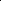 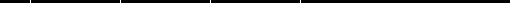 ПРИЛОЖЕНИЕ № 1 к Порядку предоставления и распределения субсидий из республиканского бюджета бюджетам муниципальных районов (городских округов) в Республике Бурятия на реализацию мероприятий по организации бесплатного горячего питания обучающихся, получающих начальное общее образование в муниципальных образовательных организациях, в которых отсутствуют условия для организации горячего питания обучающихся в соответствии с санитарно-гигиеническими требованиями к организации питания обучающихся в общеобразовательных организацияхМЕТОДИКА расчета объема субсидий, предоставляемых из республиканского бюджета бюджетам муниципальных районов (городских округов) в Республике Бурятия на реализацию мероприятий по организации бесплатного горячего питания обучающихся, получающих начальное общее образование в муниципальных образовательных организациях, в которых отсутствуют условия для организации горячего питания обучающихся в соответствии с санитарно-гигиеническими требованиями к организации питания обучающихся в общеобразовательных организацияхНастоящая Методика предназначена для расчета субсидий, предоставляемых из республиканского бюджета бюджетам муниципальных районов и городских округов на реализацию мероприятий по организации бесплатного горячего питания обучающихся, получающих начальное общсс образованис в муниципальных образовательных организациях, в которых отсутствуют условия для организации горячего питания обучающихся в соответствии с санитарно-гигиеническими требованиями к организации питания обучающихся в общеобразовательных организациях.Размер субсидии, предоставляемой Рому муниципальному образованию опрсдслястся по формуле:	Si	дето—днейЈ Х ГЧпит Х 4, где:дето-днсЈП - число дето-дней в i-M муниципальном образовании для обучающихся по программам начального общего образования, рассчитываемое в соответствии с пунктом 3 настоящей Методики;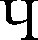 2- среднегодовая стоимость условного (минимального) набора продуктов питания на одного обучающегося по программам начального общего образования в день, утвержденная приказом Министерства образования и науки Республики Бурятия, за год, предшествующий текущему финансовому году;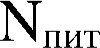 П - предельный уровень софинансирования расходного обязательства i-m муниципального образования из республиканского бюджета, выраженный в процентах объема указанного расходного обязательства и определяемый в соответствии с подпунктом «б» пункта 5 настоящего Порядка.3. Число дсто-днсй в i-M муниципальном образовании для обучающихся по программам начального общего образования (Чдето-днећ) определястся по формуле:	дето днерп	детей1кЛ Х 	+ Чдетей2-4кл.М Х ДН еИ2-4кл5 +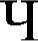 Х ДНеИ2-4кј16, где: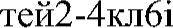 Чдетей - численность обучающихся в 1-х классах в i-M муниципальном образовании в общеобразовательных организациях, готовность которых к организации горячего питания не подтверждена территориальным органом Федеральной службы по надзору в сфере защиты прав потребителей и благополучия человека на дату, указанную в пункте 7 настоящего Порядка, по данным федерального статистического наблюдения на 1 января текущего финансового года; днейткл - количество учебных дней в году для обучающихся 1 класса, равное 165 дням в текущем финансовом году;- численность обучающихся во 2 - 4-х классах в i-M МУНИципальном образовании в общеобразовательных организациях, готовность которых к организации горячего питания не подтверждена территориальным органом Федеральной службы по надзору в сфере защиты прав потребитслсй и благополучия чсловска на дату, указанную в пунктс 7 настоящсго Порядка, по данным федерального статистического наблюдения на  января текущего финансового года при 5-дневной учебной неделе; днеи2-4кл5 количество учебных дней в году для обучающихся 2 - 4 классов, равное 170 дням в текущем финансовом году;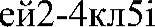 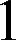 - численность обучающихся во 2 - 4-х классах в i-M муниципальном образовании в общеобразовательных организациях, готовность которых к организации горячего питания нс подтвсрждсна территориальным органом Федеральной службы по надзору в сфере защиты прав потребителей и благополучия человека на дату, указанную в пункте 7 настоящего Порядка, по данным федерального статистического наблюдения на  января текущего финансового года при 6-дневной учебной неделе; днСИ2-4Ю16 количество учебных дней в году для обучающихся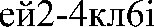 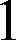 З2 - 4-х классов, равное 204 дням в текущем финансовом году.В 2020 году расчет Субсидий осуществляется исходя из необходимости организации бесплатного питания в виде продуктового набора (сухого пайка) таких обучающихся с сентября 2020 года с учетом количества учебных дней, равного 72 дням для обучающихся в 1-х классах, 88 дням при 6-дневной учебной неделе и 72 дням при 5-дневной учебной неделе для обучающихся во 2 - 4-х классах.4. В случае, если рассчитанный на очередной финансовый год в соответствии с пунктом 2 настоящей Методики суммарный размер Субсидий бюджетам муниципальных районов (городских округов) в Республике Бурятия, представивших заявки, превышает объем бюджетных ассигнований, предусмотренных в республиканском бюджстс на предоставление Субсидий, то размер Субсидии, предоставляемой бюджету i-m муниципального образования (Si), определяется по формуле: Х S0611l, где: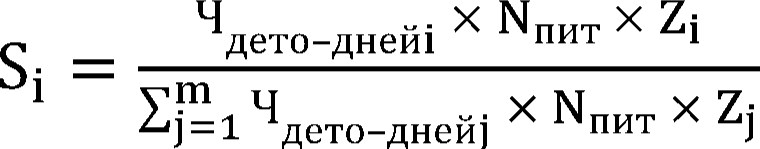 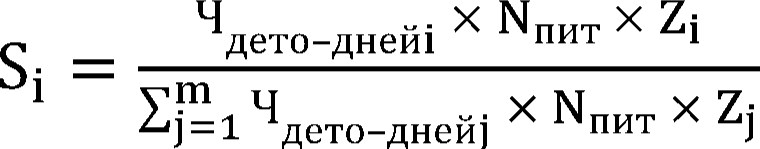 т - число муниципальных образований - получателей Субсидии в соответствующем финансовом году; ј - индекс суммирования;S 0611l объем бюджетных ассигнований республиканского бюджета, предусмотренных на предоставление Субсидий на цели, указанные в пункте 2 настоящего Порядка.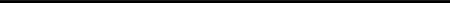 ПРИЛОЖЕНИЕ № 2 к Порядку предоставления и распределения субсидий из республиканского бюджета бюджетам муниципальных районов (городских округов) в Республике Бурятия на реализацию мероприятий по организации бесплатного горячего питания обучающихся, получающих начальное общее образование в муниципальных образовательных организациях, в которых отсутствуют условия для организации горячего питания обучающихся в соответствии с санитарно-гигиеническими требованиями к организации питания обучающихся в общеобразовательных организацияхФормаОТЧЕТ о расходах бюджета муниципального образования, в целях софинансирования которых предоставляется СубсидияДвижение денежных средств2ЗСведения о направлении расходов местного бюджета, софинанасирование которых осуществляется из республиканского бюджета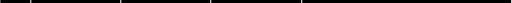 Руководитель	(уполномоченное лицо)	(должность)	(подпись)	(расшифровка подписи)Исполнитель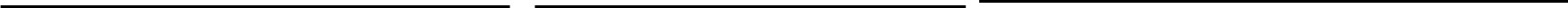 	(должность)	(фамилия, инициалы)	(телефон с кодом города)20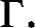 ПРИЛОЖЕНИЕ № З к Порядку предоставления и распределения субсидий из республиканского бюджета бюджетам муниципальных районов (городских округов) в Республике Бурятия на реализацию мероприятий по организации бесплатного горячего питания обучающихся, получающих начальное общее образование в муниципальных образовательных организациях, в которых отсутствуют условия для организации горячего питания обучающихся в соответствии с санитарно-гигиеническими требованиями к организации питания обучающихся в общеобразовательных организациях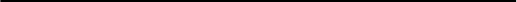 ФормаОТЧЕТ о достижении значения результата предоставления субсидииНаименование показателяКод строкиСредства республиканского бюджетаСредства республиканского бюджетаСредства республиканского бюджетаСредства республиканского бюджетаНаименование показателяКод строкивсеговсегов том числе средства субсидии из республиканского бюджетав том числе средства субсидии из республиканского бюджетаНаименование показателяКод строкиза отчетный периоднарастающим итогом с начала годаза отчетный периоднарастающим итогом с начала года12з456Остаток средств субсидии на начало года, всего010хххиз них:подлежит возврату в бюджет субъекта Российской ФедерацииопхххОбъем субсидии, предоставленной местному бюджету из бюджета субъекта Российской Федерации020хххПредусмотрено в бюджете (сводной бюджетной росписью) муниципального образования расходов, в целях осуществления которых предоставлена субсидияозохххПоступило средств субсидии в местный бюджет из бюджета субъекта Российской Федерации040ххИзрасходовано средств местного бюджета (кассовый расход)050Восстановлено средств субсидии в местный бюджет, всего060ххв том числе:использованных не по целевому назначению в текупдем году061ххиспользованных не по целевому назначению в предшествующие годы062ххиспользованных в предшествующие годы063ххВозвращено в бюджет субъекта Российской Федерации средств субсидип, восстановленных в местный бюджет, всего070ххв том числе:остаток средств субсидии на начало года071ххиспользованных не по целевому назначению072ххиспользованные в предшествующие годы073ххОстаток средств субсидии на конец отчетного периода (года), всего080ххиз них:подлежит возврату в бюджет субъекта Российской Федерации081ххКод по БКНаименование мероприятия,объекта капитального строительства(объекта недвижимого имущества)Код строкиПредусмотрено бюджетныхассигновании в местном бюджете на 2020 г.Кассовые расходы из республиканского бюджетаКассовые расходы из республиканского бюджетаУровень софинансирования,СККод по БКНаименование мероприятия,объекта капитального строительства(объекта недвижимого имущества)Код строкиПредусмотрено бюджетныхассигновании в местном бюджете на 2020 г.за отчетный периоднарастающим итогом с начала годаУровень софинансирования,СКОрганизация бесплатного горячего питания обучающихся, получающих начальное общее образование в муниципальных образовательных организацияхНаименование мероприятия, объекта капитального строительства, объекта недвижимого имущества, укрупненного инвестиционного проектаКод строкиНаименование показателя результативностиЕдиница измерения по ОКЕИЕдиница измерения по ОКЕИЗначение показателя результативности по годам достиженияЗначение показателя результативности по годам достиженияПричина отклоненияНаименование мероприятия, объекта капитального строительства, объекта недвижимого имущества, укрупненного инвестиционного проектаКод строкиНаименование показателя результативностинаименованиекодплановое фактическоеПричина отклоненияМероприятия по организации бесплатного горячего питания обучающихся, получающих начальное общее образование в муниципальных образовательных организациях